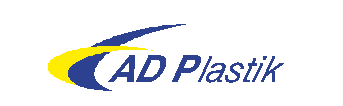 Obrazac 2IZJAVASTUDENTA / STUDENTICEU svrhu prijave na Natječaj za dodjelu stipendije redovitim studentima/icama specijalističkog diplomskog stručnog studija u akademskoj godini 2021./2022.,ja, (ime prezime, OIB i adresa) ___________________________________________________pod materijalnom i kaznenom odgovornošću tvrdim daNE PRIMAM STIPENDIJU ILI DRUGU NOVČANU POMOĆ ZA ŠKOLOVANJE PO NEKOJ DRUGOJ OSNOVI ILI PRAVU.Ovu izjavu dajem kao privitak zahtjevu za stipendiju AD Plastik d.d.U ____________, dana _____________.                                               _________________________                                                                                                                     (vlastoručni potpis)